Задание на неделю с 18.05.2020г. по 22.05.2020г.Тема недели: «Цветы»Воспитатель: Геласимова Виктория АлександровнаОкружающий мир: 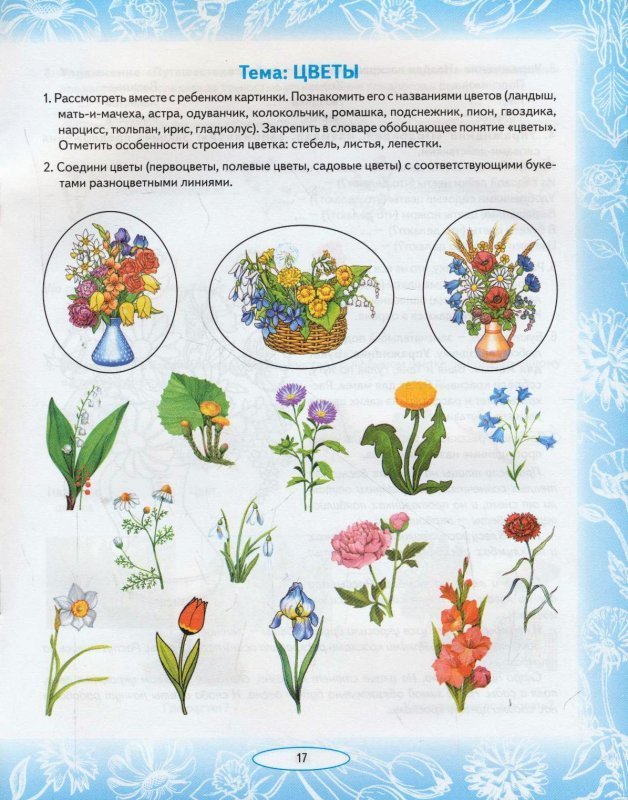 Развитие Речи:  Задачи:  Разучивание стихов о цветах, изучение строения цветов, уход за ними. Развивать умение вести беседу в ходе рассматривания, говорить в нормальном темпе.Воспитывать интерес к природе.Зонтики- Как сделать триста зонтиков?-Спросил у мамы мальчик.Она ему ответила:- Подуй на одуванчик.Стоят на подоконнике,Домашние цветы.Они весны поклонники,И слуги красоты.Вбирают энергетику,У солнечных лучей.И дарят нам эстетику,Среди домашних дней.Как появились ромашки?- Эй, ромашки,Дайте мне ответ:Вы откуда,Если не секрет?- Не секрет, -ответили ромашки, -Нас носило солнышкоВ кармашке!Лепка:Тема: ЦветыЗадачи: Учить детей составлять изображения цветка на картоне.Закрепить названия цветов, части. Развитие эмоционально- чувственной сферы детей,  обогащение их сенсорного опыта, развитие мелкой моторики пальцев рук.  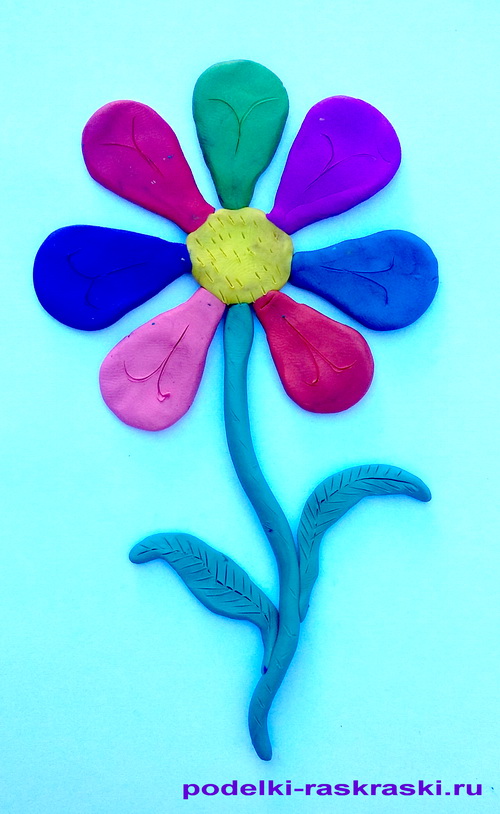 Математика:Тема «Вчера , сегодня, завтра»Задачи:  продолжать формировать умение детей различать понятия «вчера, сегодня. завтра»; закреплять счетные умения, знание цифр; развивать комбинаторные способности, воображение.    https://youtu.be/JpU30Vs7T7A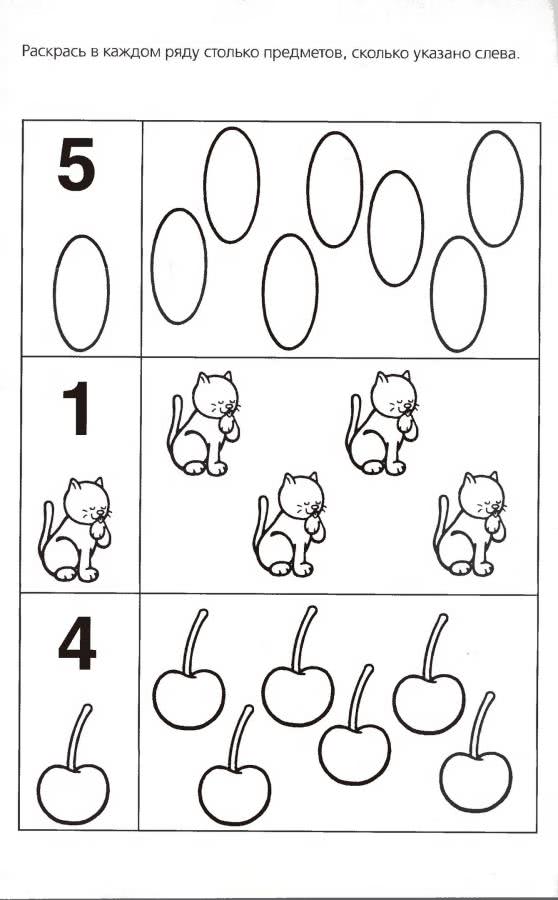 Рисование: Тема: «Одуванчик в траве»Задачи: Вызвать желание передавать в рисунке красоту цветущего луга, форму цветов. Учить радоваться своим рисункам, развивать эстетическое восприятие, творческое воображение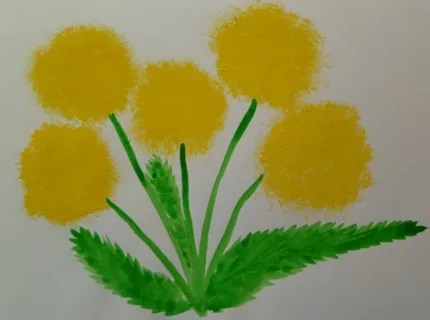 